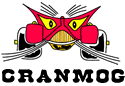 MORGAN SPORTS CAR CLUBCRANMOGTHE JOLLY COOPERS,Wardhedges Rd, Wardhedges, Bedford MK45 5EDWednesday 10th April, 2024 at 8.30pm PAST EVENTS1.1	RAC – Wednesday 20th March – Wimpole Hall SG8 0BW from 10am – guided tours by Nigel Woor at 2pm	And 2.30pm contact woornigel@gmail.com to book1.2	Allon Whites Breakfast Club –6th April – Steve, Workshop Foreman, will be talking about what happens in the workshop and is open to Q&ACOMING UP (See website for more details)2.1	Roving Sunday – Sunday 21st April – Kings Arms, Cardington, Bedford  - more details on the website2.2	Nuffield Place – Friday 17th May 2024 Richard and Helen Barnard are arranging a visit to Nuffield Place nr Henley, we have a club booking to accommodate max of 12-15 cars around the house with others in the car park.  Please let Richard know if you would like to attend giving name, Morgan model and Reg to richard@thebarnards.plus.com.  Full details sent 24 January to all.  Additionally see email sent today2.3	Pageant of Motoring – Sunday 26th May – Sandringham Pageant returns  - info at www.sandringhammotoringpageant.co.uk.  Please indicate if you are interested in attending and Vanessa will investigate2.4	Heart of England Challenge Saturday 1st  June 2024 - The centres involved are Cranmog, Donmog, Foxmog, Fringemog and Linmog.   The following detail is copied from Richard Davies The Grass Autotest will be at Ingles Hill Farm just north of Ashby LE65 2TE on Saturday 1st June 2024. We run it under MSUK rules, Frank Orton sorts the permit etc, entrants need MSCC membership and a MSUK free Clubmans licence. Cost to enter around £10. The Old Crown at Snarestone is actually between Snarestone and Swepstone DE12 7DQ.2.5	Fairclough Hall Farm, Halls Green, nr Weston  – LGCCVCC Transport Picnic – 8th June 2024 – entrance £5 per car, gates open 11am-5pm.  Last year some 450 cars, entertainment, food and drink2.6	Power of the Past – Sunday 7th July – Paul Dunningham proposes a visit in 2024 to Power of the Past at Bentwater Parks.  Cost to be £20 a head – email details have been sent out, please confirm with Paul if you wish to attend – jandunningham@yahoo.co.uk 2.7	Sunday 14th July – Kimbolton Country Fayre and Classic Car Show – apply online - Early Bird tickets for The Kimbolton Country Fayre on 14th July are now available @£13.50 per car including two people. Using the code KCFCCS24 at http://www.kimboltoncountryfayre.org/ticketsTickets can be purchased at the gate for £15 instead of the usual price of £35.   Please arrive before 11.00am2.8	Bedford River Festival – July 2024 – Saturday 20th and Sunday 21st Free to enter, Cranmog has been invited to display, entry will be capped at 200 vehicles so please respond to Adrian Grubb at info@bedfordfestivalofmotoring.com as mentioned in the email forwarded 8/2/24.   The event runs 10am to 5pm, cars will have to be on display by 9am in the centre of Bedford2.9	MOGFest – 26/27/28 July – All details in Miscellany – get your bookings in asap as it is going quickly.  As of 4 February 100 places taken at Welcome BBQ, 123 at the Dinner and a lot of the accommodation is taken.2.10	Cranleigh Classic Car Festival – 11th August 2024 – Run by Cranleigh Lions, this will be the 50th Year the event has taken place and CranMog member Philip Loring is again very involved in the event.  The show hosts over 1000 classic cars and autojumble as well as the usual stalls,  arena events, bar, music etc.  CranMog is aiming to put on a good show of CranMog Morgans for this event and Phil has offered to source accommodation. Please contact Phil direct – ploring@gmail.com if you would like to join in per emails sent 08 and 09 February, do not contact the hotel direct at present2.11	Silverstone 23-25 August 2024 – full details emailed to all 8th November 23 with ticket prices etc. 	2.12	MSCC Espana – 40th Anniversary event – Thursday 17th October through Sunday 20th October 2024 – email sent out 5th March venue La Rioja  = email sent out 5th March contains  link with details:  3.0	HOT OFF THE PRESSPlease check the Cranmog website for up to date information and any new items4.0	REMINDERSMedical Detection Dogs – Save your stamps!!   Please cut and leave about a 1 cm border around the stamp. They get £20 for every A4 envelope we gather and Sue Hartgrove is local and is happy to drop off so please remember to collect and bring to Noggins.5.0	REGALIA MATTERS 	Various 50th Birthday items are available, not least of course the Car badges.  Proposed new items6.0	ANY OTHER STUFF: -  	7.0	DATE OF NEXT MEETING:   - 	Wednesday 8th May at Jolly Coopers   This is the date for the AGM, papers will be sent out in due course for you to propose and vote for your Committee Members